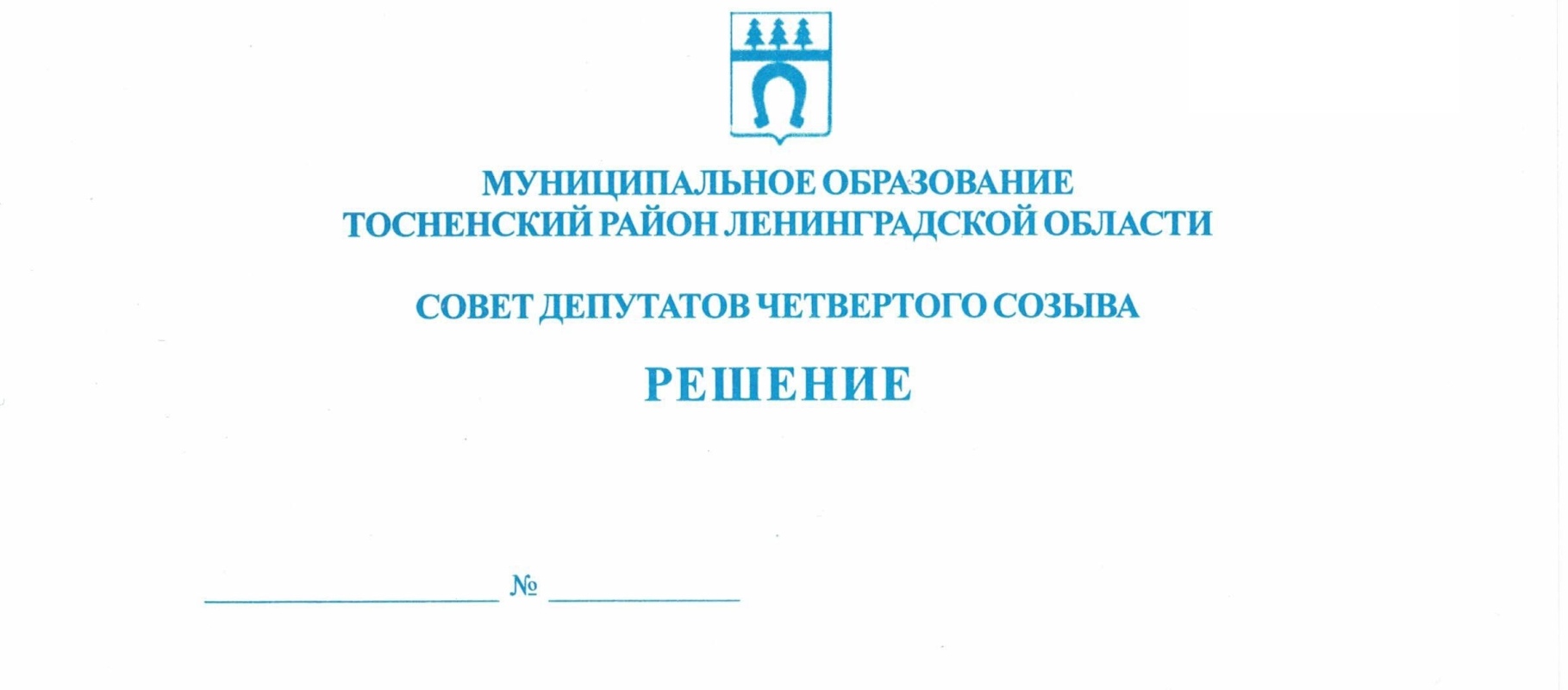   15.09.2022                      176О внесении изменений в решение совета депутатовмуниципального образования Тосненский районЛенинградской области от 21.11.2019 № 20 «Об утверждении Порядка размещения сведений о доходах, расходах и обязательствах имущественного характера лиц, замещающих муниципальные должности в совете депутатов муниципального образования Тосненский район Ленинградской области, и членов их семей на официальном сайте органа местногосамоуправления в информационно-телекоммуникационнойсети «ИНТЕРНЕТ» и предоставления этих сведений СМИ для опубликования», с последующими изменениями	В соответствии с Федеральным законом от 06.10.2003 № 131-ФЗ «Об общих принципах организации местного самоуправления в Российской Федерации», Федеральным законом от 25.12.2008 № 273-ФЗ «О противодействии коррупции», областным законом Ленинградской области от 20.01.2020 № 7-оз «Об отдельных вопросах реализации законодательства в сфере противодействия коррупции гражданами, претендующими на замещение должности главы местной администрации по контракту, муниципальной должности, а также лицами, замещающими указанные должности» совет депутатов Тосненского муниципального района Ленинградской областиРЕШИЛ:	1. Внести в решение совета депутатов муниципального образования Тосненский район Ленинградской области от 21.11.2019 № 20 «Об утверждении Порядка размещения сведений о доходах, расходах и обязательствах имущественного характера лиц, замещающих муниципальные должности в совете депутатов муниципального образования        Тосненский район Ленинградской области, и членов их семей на официальном сайте     органа местного самоуправления в информационно-телекоммуникационной сети        «ИНТЕРНЕТ» и предоставления этих сведений СМИ для опубликования» с изменениями, внесенными решениями совета депутатов муниципального образования Тосненский район Ленинградской области от 25.03.2020 № 56 и от 03.08.2021 № 112, следующие изменения:	1.1. П. 3 приложения исключить.	1.2. В абзаце втором п. 4, в абзаце первом п. 5, в п. 9 приложения вместо слов «3» читать: «5».	1.3. П. 8 приложения исключить.	1.4. Приложение к Порядку признать утратившим силу с момента принятия настоящего решения.	2. Аппарату совета депутатов Тосненского муниципального района Ленинградской области обеспечить официальное опубликование (обнародование) настоящего решения.Глава Тосненского муниципального района                                                       А.Л. КанцеревАнтонович Виктория Владимировна, 8(81361)373245 гв